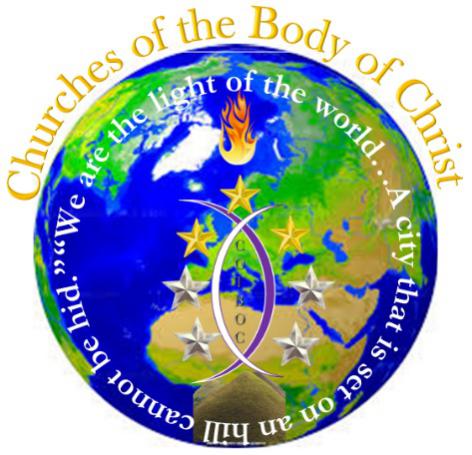 WWW.COTBOC.org“Perfecting the body in the unity of the faith”Dear New MemberI like to take the time to welcome you to the Churches of the Body of Christ (C.O.T.B.O.C).  We are honored and humbled that you would elect us for the covering of your ministry.  I assure you that as a part of this organization you will have the full support, advice, and whatever essentials we can provide to make your ministry a success in its mission and ensure its continued growth.  In this organization (COTBOC), Clergy attire is authorized as follows:ApostlesClergy Shirt: Red or PurpleCeremonial Attire Chimere: Red or PurpleRochet: w/rippled sleeves (matching color of chimere)Tippet: BlackZuchetta (Women only) Matching color of chimereJewelry: Rope (Red) or Chain/Ring (silver or gold according to personal preference) (rope or chain will be defined per ceremony)Bishops/OverseersClergy Shirt:: Purple (Red if in juridical presiding capacity)Ceremonial AttireChimere: Purple (Red if in juridical presiding capacity)Rochet: w/rippled sleeves (matching color of chimere)Tippet: BlackZuchetta (Women only) Matching color of chimereJewelry: Rope (Purple, Red if in juridical presiding capacity) or Chain/Ring (silver or gold according to personal preference) (rope or chain will be defined per ceremony)ProphetsClergy Shirt: GreyCeremonial Attire Chimere: BlackRochet: w/rippled sleeves (matching color of chimere)Tippet: BlackZuchetta (Women only) Matching color of chimereJewelry: Rope (White & Black)/Clergy Ring if desired not requiredEvangelistClergy Shirt: Lt. BlueCeremonial Attire Chimere: BlackRochet: w/rippled sleeves (matching color of chimere)Tippet: BlackZuchetta (Women only) Matching color of chimereJewelry: Rope (White & Blue)/Clergy Ring if desired not requiredPastorsClergy Shirt: BurgundyCeremonial Attire Chimere: BlackRochet: w/rippled sleeves (matching color of chimere)Tippet: BlackZuchetta (Women only) Matching color of chimereJewelry: Rope (Red & White)/Clergy Ring if desired not required Furthermore, you are authorized the wear of all cassocks in accordance with your clergy title.  Therefore, whenever representing the organization it is requested that you be in proper attire for the occasion at hand.  It is your responsibility to obtain all necessary clothing, the cassocks you elect to or not to wear within your ministry are your choice so as long as they are prescribed for your clergy title.  However, it is a requirement that you have at least one clergy shirt and full ceremonial attire for organizational functions.  Also you will be issued an email address for COTBOC business lastname_title@cotboc.org:, you will be sent the instructions to your current email address to assist you in setup.  Your email password for setup will be your last name followed by 1234!.  Ie. doe1234!  It is my desire that you would come to me first regarding any issues that you may have that we can with the Word of God being our guide help you through whatever issues that may arise.  Likewise, should you find yourself in fault please, ensure that I hear so from you and not elsewhere first that we can take necessary steps of corrective action to ensure that your leadership in ministry never be undermined.Finally, there are a few things that will be required for you to submit to COTBOC to create your church file these things are as follows:Statement of FaithMission StatementAny Additional Church Operational StatementsMinistry Picture (picture taken in black suit and clergy shirt (color of authorization) w/ chain if authorized)Personal AutobiographyChurch Bi-LawsChurch Board FileConflict of Interest PolicyChurch Address & Contact Information (including website if applicable) Apostle/Bishop/Pastoral SealChurch LogoAgain, these items will be placed in your internal church file with COTBOC, the following items however will be displayed on COTBOC’s website:Ministry PicturePersonal AutobiographyChurch Address & Contact Information (including website if applicable)I look forward to our continued fellowship, and again thank you for allowing the Spirit of God to cause you to find it not robbery to elect us to cover your ministry.  Now let’s get to work Apostle!Stay Blessed and Godspeed,Leonard Sampson_Leonard Sampson_____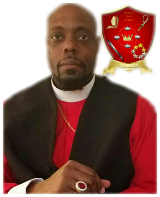 Apostle Leonard Sampson, Founder/OverseerChurches of the Body of Christapostle_sampson@cotboc.org(804)246-4783 Cell